        Grace St. Paul’s United Methodist Church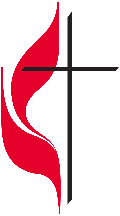                                            Sunday Service 10:30 a.m.                                          Pastor Dan Meader                        484-547-8294                  pastordanmeader@gmail.com	4th Sunday After Pentecost                                                            July 3, 2022GREETING AND ANNOUNCEMENTSPASSING THE PEACE: May the Peace of Christ be with you!                                         And also with you!*OPENING HYMN              “This Is a Day of New Beginnings”                No.383*CALL TO WORSHIPLeader: Sing a new song to the Lord! Bless His name and tell of His salvation every day. People: Great is the Lord and worthy to be praised; Splendor and majesty are before him; strength and beauty are in his sanctuary.Leader: Call on Him and seek his mercy, and he will restore you to the joy of salvation. People: Create in us a clean heart, O God, and make us willing to obey you, that we may teach your ways to others. Leader: Make us humble and gentle, O Lord, that we may be patient with each other because of your great love. People: Let there be harmony among us, your church, for we are all parts of one body, in one spirit, and called to the same glorious future. Both: May we be united in thought and purpose, bound together by the Spirit and the grace of the Lord Jesus Christ. Amen. PRAYER OF PETITION O Lord, Eternal God, as we transition into this new season of ministry, we ask that you strengthen and sustain us by your Spirit. Give us patience, bearing with each other in love. Grant us courage and wisdom, so as to care for one another and challenge one another, that together we may follow Jesus Christ, offering or gifts and talents in your service. Equip us, your church of Grace St. Paul’s and its leaders with a spirit of willingness, that by the profession of our mouths and through our way of living we may witness to your love and spread the message of salvation through your Son, Jesus Christ our Lord, in whose name we pray. Amen. PRAYER OF ILLUMINATIONOLD TESTAMENT LESSON 1                               1 Samuel 3:1-10OLD TESTAMENT LESSON 2                                Exodus 4:10-17     PRESENTATION OF TITHES AND OFFERING     Offertory/Moment of Reflection     *Doxology                                                                                                     No.95CHOIR PRESENTATION *HYMN OF PREPARATION     “Where Charity and Love Prevail”        No.549GOSPEL LESSON                                        John 17:14-26     Leader: This is the Word of God, for the people of God.     People: Thanks be to God.      MESSAGE          My Story, My Plea, and My Hope. (A Greeting and Introduction)  CONGREGATIONAL PRAYER     To conclude with The Lord’s Prayer. SACRAMENT OF HOLY COMMUNION                                                        No.9*AFFIRMATION OF FAITH                      The Apostles’ Creed                   No.881*HYMN OF COMMITMENT                  “Forward Through the Ages”        No. 555                                                                                               *BENEDICTIO*BENEDICTION RESPONSE        “ God Save America”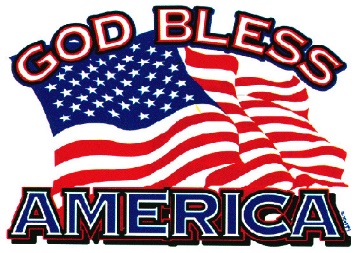 